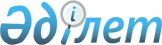 О внесении изменений в приказ Министра энергетики Республики Казахстан от 22 января 2015 года № 34 "Об утверждении Правил определения норм эксплуатационного запаса топлива в осенне-зимний период для энергопроизводящих организаций"Приказ Министра энергетики Республики Казахстан от 27 декабря 2021 года № 410. Зарегистрирован в Министерстве юстиции Республики Казахстан 5 января 2022 года № 26344
      ПРИКАЗЫВАЮ:
      1. Внести в приказ Министра энергетики Республики Казахстан от 22 января 2015 года № 34 "Об утверждении Правил определения норм эксплуатационного запаса топлива в осенне-зимний период для энергопроизводящих организаций" (зарегистрирован в Реестре государственной регистрации нормативных правовых актов за № 10583) следующие изменения:
      в Правилах определения норм эксплуатационного запаса топлива в осенне-зимний период для энергопроизводящих организаций, утвержденных указанным приказом:
      заголовок главы 1 изложить в следующей редакции:
      "Глава 1. Общие положения";
      подпункт 1) пункта 2 изложить в следующей редакции:
      "1) среднесуточный расход топлива – количественный расход топлива, потребляемый энергопроизводящей организацией за сутки, для выработки электрической и/или тепловой энергии в осенне-зимний период для данного региона и максимальной загрузки оборудования;";
      заголовок главы 2 изложить в следующей редакции:
      "Глава 2. Порядок определения норм эксплуатационного запаса топлива в осенне-зимний период для энергопроизводящих организаций";
      пункт 9 изложить в следующей редакции:
      "9. Среднесуточный расход топлива на энергопроизводящей организации рассчитывается в соответствии со следующей формулой:
      B = Bтэ + Bээ, где
      B – среднесуточный расход топлива на энергопроизводящей организации, тонна;
      Bтэ – среднесуточный расход топлива на производство тепловой энергии в осенне-зимний период, тонна;
      Bээ – среднесуточный расход топлива на производство электрической энергии в осенне-зимний период, тонна.
      Среднесуточный расход топлива, расходуемого на производство тепловой энергии рассчитывается в соответствии со следующей формулой:
      Bтэ = Bтэусл/Э, где
      Bтэусл – среднесуточный расход условного топлива на производство тепловой энергии в осенне-зимний период, тонна условного топлива, рассчитываемый в соответствии со следующей формулой:
      Bтэусл = Qсут * bт * 10-3, где
      bт – удельный расход условного топлива на отпуск тепловой энергии в осенне-зимний период, кг/Гкал;
      Qсут – количество тепловой энергии, отпущенное за сутки, Гкал, рассчитываемое в соответствии со следующей формулой:
      Qсут = Q * t, где
      t – количество часов в сутки, час;
      Q – тепловая мощность, рассчитанная с учетом коэффициента использования установленной тепловой мощности, Гкал/час, рассчитываемая в соответствии со следующей формулой:
      Q = Qуст * Кт, где
      Qуст – установленная тепловая мощность станции, Гкал/час;
      Кт – коэффициент использования установленной тепловой мощности, рассчитываемый в соответствии со следующей формулой:
      Кт = Qотп/(Qуст.*n), где
      Qотп – фактическое количество тепловой энергии, отпущенное за предыдущий осенне-зимний период, Гкал;
      Qуст – установленная тепловая мощность станции, Гкал/час;
      n – фактическое число часов работы энергопроизводящих организаций в предыдущем осенне-зимнем периоде.
      Э – калорийный коэффициент, равный отношению теплотворных способностей топлива к условному, рассчитываемый в соответствии со следующей формулой:
      Э = Qрн/7000, где
      Qрн – низшая теплотворная способность топлива, ккал/кг;
      7000 – низшая теплотворная способность условного топлива, ккал/кг.
      Среднесуточный расход топлива, расходуемого на производство электрической энергии рассчитывается в соответствии со следующей формулой:
      Bээ = Bээусл/Э, где
      Bээусл – среднесуточный расход условного топлива на производство электрической энергии в осенне-зимний период, тонна условного топлива, рассчитываемый в соответствии со следующей формулой:
      Bээусл = Эсут * bэ * 10-3, где
      bэ – удельный расход условного топлива на отпуск электрической энергии в осенне-зимний период, гр/кВт*час;
      Эсут – количество электрической энергии, отпущенное за сутки, тысяч кВт*час, рассчитываемое в соответствии со следующей формулой:
      Эсут = N * t, где
      t – количество часов в сутки, час;
      N – электрическая мощность, рассчитанная с учетом коэффициента использования установленной электрической мощности, МВт, рассчитываемая в соответствии со следующей формулой:
      N = Nуст.* Кэ, где
      Nуст. – установленная электрическая мощность станции, МВт;
      Кэ – коэффициент использования установленной электрической мощности, рассчитываемый в соответствии со следующей формулой:
      Кэ = Эотп /(Nуст.*n), где
      Эотп – фактическое количество электрической энергии, отпущенное за предыдущий осенне-зимний период, тысяч кВт*час;
      Nуст. – установленная электрическая мощность станции, МВт;
      n – фактическое число часов работы энергопроизводящих организаций в предыдущем осенне-зимнем периоде.
      Э – калорийный коэффициент, равный отношению теплотворных способностей топлива к условному ккал/кг, рассчитываемый в соответствии со следующей формулой:
      Э = Qрн/7000, где
      Qрн – низшая теплотворная способность топлива, ккал/кг;
      7000 – низшая теплотворная способность условного топлива, ккал/кг.".
      2. Департаменту развития электроэнергетики Министерства энергетики Республики Казахстан в установленном законодательством Республики Казахстан порядке обеспечить:
      1) государственную регистрацию настоящего приказа в Министерстве юстиции Республики Казахстан;
      2) размещение настоящего приказа на интернет-ресурсе Министерства энергетики Республики Казахстан;
      3) в течение десяти рабочих дней после государственной регистрации настоящего приказа в Министерстве юстиции Республики Казахстан представление в Департамент юридической службы Министерства энергетики Республики Казахстан сведений об исполнении мероприятий, предусмотренных подпунктами 1) и 2) настоящего пункта.
      3. Контроль за исполнением настоящего приказа возложить на курирующего вице-министра энергетики Республики Казахстан.
      4. Настоящий приказ вводится в действие по истечении десяти календарных дней после дня его первого официального опубликования.
      "СОГЛАСОВАН"Министерство национальной экономикиРеспублики Казахстан
					© 2012. РГП на ПХВ «Институт законодательства и правовой информации Республики Казахстан» Министерства юстиции Республики Казахстан
				
      Министр энергетикиРеспублики Казахстан 

М. Мирзагалиев
